第２回 元気な店舗コンクール 店舗PRシート№              平成２７年     月     日※ 店舗の平面図（手書き可能）がありましたら、添付願います。※ 店舗や商品等の写真を添付いただくと、より審査員に店舗を理解していただけます。※ 従業員数はパート、アルバイト、家族従業員を含みます。◆下記項目についてご自由にご記入ください（欄が足りない場合は行数を追加して下さい）。メールアドレス：mhanazuka@ichinomiya-cci.or.jp部    門（    ）小売        （    ）卸       （    ）サービス（    ）小売        （    ）卸       （    ）サービス（    ）小売        （    ）卸       （    ）サービス店舗名店舗住所〒      〒      〒      責任者名電話番号（            ）          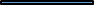 （            ）          （            ）          携帯番号ＦＡＸ番号（            ）          （            ）          （            ）          HPアドレスhttps://https://https://メールアドレス営業内容営業時間客 層 等資 本 金                 円店舗面積                  ㎡26年売上高                 万円1㎡ 当たりの利益率％駐車場台数                   台1㎡ 当たりの売上額                  円 客 席 数                   席定休日創    業       年（営業    年）従業員数                  人◆店舗運営について運営コンセプト】・・・ 運営コンセプトや運営理念、実際の取り組みなど商品・サービス展開】・・・取扱商品、サービス内容、こだわりなど販売促進・広報・ホームページ】・・・販売促進や店舗PRの取組、ホームページの活用◆各店舗デザインについて店舗外装】・・・店舗外装のコンセプトでこだわったこと店舗内装】・・・店舗内装のコンセプト、室内照明、衛生管理、什器・備品等のこだわりサイン計画・ディスプレイ】・・・看板、案内表示、商品陳列◆その他全般的な顧客配慮への取組】・・・接客をはじめ、顧客配慮・顧客満足への取り組み環境・地域貢献など】・・・バリアフリーなどの対応、リサイクルや地域貢献など店舗営業外の取り組み受賞歴・他店との優位性など】